Πρόσκληση εκδήλωσης ενδιαφέροντος εκπαιδευτικών πρωτοβάθμιας και δευτεροβάθμιας εκπαίδευσης για αποσπάσεις στα Πρότυπα Πειραματικά Σχολεία (Π.Π.Σ.) για το σχολικό έτος 2013-14Η Διοικούσα Επιτροπή των Προτύπων Πειραματικών Σχολείων (Δ.Ε.Π.Π.Σ.) ανακοινώνει τις προσκλήσεις ενδιαφέροντος των Επιστημονικών Εποπτικών Συμβουλίων (ΕΠ.Ε.Σ.) των Πρότυπων Πειραματικών Σχολείων για απόσπαση ή διάθεση μονίμων εκπαιδευτικών (παρ. 4α, αρθ. 329 του ν. 4072/2012, Α΄ 86). Οι ενδιαφερόμενοι προς απόσπαση στα Π.Π.Σ. καλούνται να υποβάλουν ηλεκτρονικά  τη σχετική αίτηση υποψηφιότητας- βιογραφικό σημείωμα στο ΕΠ.Ε.Σ. του Προτύπου Πειραματικού Σχολείου της προτίμησής τους, μέχρι 9/9/2013. Την ίδια αίτηση συνοδευόμενη από τα απαραίτητα δικαιολογητικά θα πρέπει επίσης να υποβάλουν με συστημένη επιστολή στην ταχυδρομική διεύθυνση του σχολείου (υπόψη ΕΠ.Ε.Σ.). Τα ΕΠ.Ε.Σ. θα αξιολογήσουν τις εν λόγω αιτήσεις. Επισημαίνεται ότι οι ενδιαφερόμενοι εκπαιδευτικοί έχουν δικαίωμα υποβολής αίτησης απόσπασης σε ένα μόνον Π.Π.Σ της χώρας. Τα ΕΠ.Ε.Σ. των σχολείων θα προχωρήσουν στη σύνταξη του αξιολογικού πίνακα των ενδιαφερομένων εκπαιδευτικών για απόσπαση και θα τον αποστείλουν στη Δ.Ε.Π.Π.Σ. μέχρι 10/9/2012. Οι εκπαιδευτικοί έχουν το δικαίωμα υποβολής ένστασης στη Δ.Ε.Π.Π.Σ. εντός δύο εργασίμων ημερών από την ανάρτηση του προσωρινού πίνακα επιλεγέντων, ο οποίος θα αναρτηθεί στην ιστοσελίδα του Υπουργείου Παιδείας, Θρησκευμάτων, Πολιτισμού και Αθλητισμού: (http://www.minedu.gov.gr/). Οι τυχόν ενστάσεις θα υποβληθούν ηλεκτρονικά στη διεύθυνση ηλεκτρονικού ταχυδρομείου της Δ.Ε.Π.Π.Σ.: depps@minedu.gov.gr.Η Δ.Ε.Π.Π.Σ. μετά την εξέταση των ενστάσεων των εκπαιδευτικών θα ανακοινώσει τον τελικό αξιολογικό πίνακα των επιλεγέντων και θα τοποθετήσει τους εν λόγω εκπαιδευτικούς στα Π.Π.Σ.Διευκρινίζεται επίσης ότι όσοι εκπαιδευτικοί δεν συμπληρώνουν το υποχρεωτικό τους ωράριο στο σχολείο που θα τοποθετηθούν με απόσπαση, θα διατεθούν σε άλλο Π.Π.Σ. της ίδιας Περιφερειακής Διεύθυνσης, με απόφαση της Δ.Ε.Π.Π.Σ., εφόσον υπάρχουν λειτουργικά κενά της ειδικότητας τους ή θα τεθούν στη διάθεση των ΠΥΣΔΕ/ΠΥΣΠΕ στα οποία ανήκει το σχολείο της τοποθέτησής τους, προκειμένου να συμπληρώσουν το υποχρεωτικό τους ωράριο.Για τη Δ.Ε.Π.Π.Σ.							             Ο ΠΡΟΕΔΡΟΣ 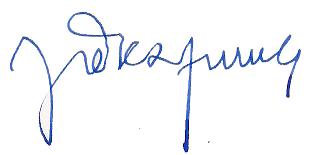 							   ΓΕΩΡΓΙΟΣ  ΘΕΟΦ. ΚΑΛΚΑΝΗΣ